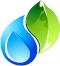 ZAKŁAD GOSPODARKI KOMUNALNEJ W MROCZY SP. Z  O.O.ul. Łobżenicka 11a89-115 MroczaOGŁOSZENIE O ZAPYTANIU OFERTOWYMzamówienie przeprowadzane na podstawie wewnętrznego regulaminu udzielania zamówień publicznych o wartości nie przekraczającej kwoty wskazanej w art. 2 ust. 1 pkt. 1 ustawy z dnia 11 września  2019r. Prawo zamówień publicznych (tj. Dz. U. z 24.10.2019 r., poz. 2019 z póź. zm.) „Dostawa worków do segregacji odpadów komunalnych”Nr referencyjny nadany sprawie przez Zamawiającego: ZP.2610.4.2024                                                                                                                   Zatwierdzam:Mrocza, dnia 26.03.2024r. I. NAZWA ORAZ ADRES ZAMAWIAJĄCEGO:Zakład Gospodarki Komunalnej w Mroczy Sp. z o.o.ul. Łobżenicka 11A, 89-115 MroczaNIP: 558-10-02-054tel: (52) 385-63-57e-mail: administracja@zgkmrocza.pladres strony internetowej na której prowadzone jest postępowanie:https://platformazakupowa.pl/pn/zgkmroczaII. OPIS PRZEDMIOTU ZAMÓWIENIA:Przedmiotem niniejszego postępowania jest „Dostawa worków do segregacji odpadów komunalnych”.Zamawiający przewiduje zakup worków koloru żółtego – TWORZYWA SZTUCZNE, METALE, OPAKOWANIA WIELOMATERIAŁOWE zamykanych na tasiemkę w tunelu, reszta worków bez zamknięcia:Worki dostarczane będą do siedziby Zamawiającego partiami wg bieżących potrzeb, w godzinach pracy zakładu tj. 7:00-15:00, transportem Wykonawcy i na jego koszt. Realizacja dostaw będzie następowała do 
14 dni od chwili złożenia zamówienia. Przewiduje się, iż partie dostarczane będą sukcesywnie, w szacowanej ilości 20 tys. sztuk. Zamówienie składane będzie drogą mailową.Dostarczane worki musza być pakowane w pakiety w formie paczek max po 200 szt. worków w każdym pakiecie. Na każdym pakiecie powinna znajdować się informacja o ilości sztuk worków. Dopuszcza się pakiety wielkości:  50 szt., 100 szt., 150 szt., 200 szt. 
III. ZAMÓWIENIA CZĘŚCIOWE:Zamawiający nie dopuszcza składanie ofert częściowych.Zamawiający dopuszcza możliwość powierzenia części lub całości zamówienia podwykonawcom.IV.  TERMIN WYKONANIA ZAMÓWIENIA:Wymagany termin  realizacji  zamówienia: do 31 grudnia 2024 r.V. WARUNKI UDZIAŁU W POSTĘPOWANIU ORAZ OPIS SPOSOBU DOKONYWANIA OCENY ICH SPEŁNIANIA:1. Posiadanie wiedzy i doświadczenia; 2.Dysponowanie odpowiednim potencjałem technicznym oraz osobami zdolnymi do wykonania zamówienia;3. Sytuacja ekonomiczna i finansowa zapewniająca wykonanie zamówienia.VI. INFORMACJE O OŚWIADCZENIACH I DOKUMENTACH:Do oferty należy dołączyć:Formularz cenowy stanowiący załącznik nr 2 do niniejszego zapytania ofertowego.Aktualny odpis z właściwego rejestru lub z centralnej ewidencji i informacji o działalności gospodarczej, jeżeli odrębne przepisy wymagają wpisu do rejestru lub ewidencji,Oświadczenie o spełnieniu warunków przystąpienia do zapytania ofertowego – załącznik nr 3 do niniejszego zapytania ofertowego.Oświadczenie Wykonawcy o braku podstaw wykluczenia na podstawie art. 7 ust. 1 ustawy z dnia 13 kwietnia 2022 r. o szczególnych rozwiązaniach w zakresie przeciwdziałania wspieraniu agresji na Ukrainę oraz służących ochronie bezpieczeństwa narodowego (Dz. U. 2022 poz. 835 z późn. zm.) – załącznik nr 4.Do oferty muszą zostać dołączone worki próbne w celu weryfikacji zgodności z wymaganiami Zamawiającego. Worki należy dostarczyć na adres Zamawiającego (ul. Łobżenicka 11a, 89-115 Mrocza), najpóźniej do dnia składania ofert pod rygorem nieważności oferty.W przypadku podwykonawstwa w/w dokumenty składa również podwykonawca.VII. OSOBY UPRAWNIONE DO POROZUMIEWANIA SIĘ Z WYKONAWCAMI:W  zakresie  przedmiotu  zamówienia – Marcin Narloch tel. 509 848 233; W zakresie spraw formalnych  związanych  z  przygotowaniem  i  złożeniem  oferty – Sylwia Becker tel. 503-995-354VIII. TERMIN ZWIĄZANIA OFERTĄ:Wykonawca pozostaje związany ofertą przez okres 30 dni.IX. OPIS SPOSOBU PRZYGOTOWANIA OFERTY: Wykonawcy zobowiązani są przedstawić ofertę zgodnie z wymaganiami określonymi w niniejszym zapytaniu ofertowym.  Wykonawca jest zobowiązany wskazać, czy realizację zadania powierzy podwykonawcom, jeśli tak to w jakiej części. W związku z tym Wykonawca ma obowiązek złożyć oświadczenie na załączniku nr 2 do niniejszego zapytania ofertowego (druk oferta).Wykonawcy ponoszą wszelkie koszty związane z przygotowaniem i złożeniem oferty.Oferta musi być napisana czytelnie, w języku polskim (wskazany jest maszynopis lub wydruk komputerowy).Oferta musi być podpisana przez osobę lub osoby upoważnione w dokumentach rejestrowych podmiotu do reprezentacji Wykonawcy lub posiadającą odpowiednie pełnomocnictwo. Pełnomocnictwo powinno mieć formę oryginału lub kopii poświadczonej za zgodność przez notariusza.Oferent powinien przedstawić swoją ofertę na formularzu załączonym do niniejszego zapytania.
Oferta powinna być:
- opatrzona pieczątką firmową,
- posiadać datę sporządzenia,
- zawierać adres lub siedzibę wykonawcy, numer telefonu, numer NIP,
- podpisana czytelnie przez wykonawcę.Oferta powinna być złożona na formularzu ofertowym stanowiącym załącznik nr 1 do niniejszego zapytania ofertowego. Oferta powinna być przesłana za pośrednictwem Platformy Zakupowej Zamawiającego. Oferta powinna być podpisana przez osobę upoważnioną do reprezentacji Wykonawcy w dokumentach rejestrowych lub osobę posiadającą odpowiednie pełnomocnictwo.X. MIEJSCE I TERMIN SKŁADANIA I OTWARCIA OFERT:Ofertę należy złożyć elektronicznie po przez Platformę Zakupową https://platformazakupowa.pl/pn/zgkmroczaTermin składania ofert upływa dnia 16.04.2024 r. godz. 10:00Otwarcie ofert nastąpi w siedzibie zamawiającego  w dniu 16.04.02.2024 r. godz.10:15. Informacja z otwarcia ofert będzie udostępniona na Platformie Zakupowej Zamawiającego.Oferty złożone po terminie, a także oferty nie zawierające w/w dokumentów nie będą rozpatrywane.Wykonawca może przed upływem terminu składania ofert zmienić lub wycofać ofertę.XI. OPIS SPOSOBU OBLICZENIA CENY:Oferta cenowa powinna zawierać wszelkie koszty dodatkowe związane z realizacją zamówienia.Cena winna być wyrażona w złotych polskich (PLN), w złotych polskich będą prowadzone również rozliczenia pomiędzy Zamawiającym a Wykonawcą.Cena całkowita powinna zostać ustalona w oparciu o ceny jednostkowe. Sposób obliczenia cen przedstawiony został w formularzu cenowym stanowiącym załącznik nr 2 do niniejszego zapytania ofertowego.Cena powinna obejmować wszystkie koszty poniesione z wykonaniem zamówienia m.in. transport.Cena całkowita  oferty zamówienia powinna być podana netto + podatek VAT.Wykonawca określi cenę całkowitą oferty podając ją w zapisie liczbowym i słownym w formularzu oferty.Cenę w ofercie należy określić z dokładnością do dwóch miejsc po przecinku. Zaoferowana cena powinna być zaokrąglona według ogólnych zasad tj. jeśli trzecia cyfra po przecinku wynosi 5 lub więcej zaokrągla się „w górę”, w przeciwnym przypadku zaokrągla się „w dół”.Zastosowanie przez wykonawcę stawki podatku od towarów i usług niezgodne z przepisami ustawy z dnia 11 marca 2004r. o podatku od towarów i usług (Dz. U. Nr 54, poz. 535 ze zm.) spowoduje odrzucenie oferty.XII. KRYTERIUM WYBORU OFERT I ICH ZNACZENIE: Zamawiający dokona wyboru najkorzystniejszej oferty w oparciu o następujące kryteria:Cena – 100 %    Punkty będą przyznawane według wzoru:Cena oferowana najniższaC= 				               x 100 (maksymalna ilość punktów w to 100)	Cena oferty badanej O wyborze oferty najkorzystniejszej zadecyduje najwyższa liczba uzyskanych punktów.XIII.ZAŁĄCZNIKI:1.. Formularz ofertowy – załącznik nr 1.2. Formularz cenowy – załącznik nr 2.3. Oświadczenie o spełnianiu warunków udziału w postępowaniu  – załącznik nr  3.
4. Oświadczenie wykonawcy o braku podstaw wykluczenia  – załącznik nr 4.5. Wzór umowy – załącznik nr 5.Załącznik  nr 1Formularz ofertowy
ZP.2610.4.2024OFERTAZakład Gospodarki Komunalnej 
								w Mroczy Sp. z o.o.
								ul. Łobżenicka 11A, 89-115 Mrocza
Nawiązując do ogłoszenia zamieszczonego na stronie internetowej  www.zgkmrocza.pl oraz Platformie Zakupowej (https://platformazakupowa.pl/pn/zgkmrocza) w sprawie zapytania ofertowego, pn.:
„Dostawa worków do segregacji odpadów komunalnych”1.	Oferujemy  wykonanie  zamówienia  za  kwotę  całkowitą: 
............................................netto + ...............................podatek VAT = ........................................ bruttosłownie: .......................................................................................................................................... nettosłownie: ..........................................................................................................................................brutto2.  Zobowiązujemy się zrealizować przedmiot umowy w terminie wyznaczonym przez zamawiającego tj. od dnia podpisania umowy do dnia 31.12.2024 r..; realizacja kolejnych dostaw będzie następowała do 14 dni od chwili złożenia zamówienia przez Zamawiającego.3. Oświadczamy, że wyrażamy zgodę na termin płatności 30 dni liczony od dnia złożenia u Zamawiającego faktury za zrealizowane zamówienie.3. Oświadczamy, że zapoznaliśmy się z opisem przedmiotu zamówienia i nie wnosimy żadnych zastrzeżeń oraz zdobyliśmy konieczne informacje do przygotowania oferty.4. Oświadczamy, że  uważamy  się  za  związanych  niniejszą  ofertą  przez okres 30 dni.
5. Oświadczamy, że całość/część* zamówienia wykonamy własnymi siłami/ zamierzamy powierzyć Podwykonawcom*
...................................................................................................................................................................(nazwa i adres Podwykonawcy, wskazać powierzoną część zamówienia)................................................................................................................................................................... 
7. Oświadczamy, że  zawarty  w  zapytaniu ofertowym  wzór  umowy  został przez  nas zaakceptowany  i  zobowiązujemy  się  w  przypadku  wyboru  naszej  oferty  do  zawarcia umowy  na  wyżej  wymienionych  warunkach  w  miejscu  i  terminie  wyznaczonym  przez zamawiającego. *-niepotrzebne skreślić             .....................................................                                              ......................................................           miejscowość, data  (dd. mm. rr )                                                   pieczęć  i  podpis WykonawcyZałącznik  nr 2Formularz cenowy................................................ pieczęć Wykonawcy FORMULARZ CENOWY
Załącznik nr 3 do post. nr ZP.2610.4.2024Oświadczenie o spełnianiu warunków udziału w postępowaniuWykonawca:……………………………………(pełna nazwa/firma, adres, w zależności od podmiotu: NIP/PESEL, KRS/CEiDG)reprezentowany przez:……………………………………(imię, nazwisko, stanowisko/podstawa do  reprezentacji)Oświadczenie o spełnianiu warunków udziału w postępowaniudot. „Dostawa worków do segregacji odpadów komunalnych” post. nr ZP.2610.4.2024Oświadczam, że: Posiadam uprawnienia do wykonywania określonej działalności lub czynności jeżeli przepisy prawa nakładają obowiązek ich posiadania;Posiadam wiedzę i doświadczenie niezbędne do prawidłowego wykonania zamówienia; Dysponuję odpowiednim potencjałem technicznym oraz osobami zdolnymi do wykonania zamówienia;Znajduję się w sytuacji ekonomicznej i finansowej zapewniającej wykonanie zamówienia.

.....................................................                               ......................................................miejscowość, data  (dd.mm.rr )                                                  pieczęć  i  podpis  Wykonawcy			Załącznik nr 4 do post. nr ZP.2610.4.2024Oświadczenie wykonawcy o braku podstaw wykluczeniaWykonawca:……………………………………(pełna nazwa/firma, adres, w zależności od podmiotu: NIP/PESEL, KRS/CEiDG)reprezentowany przez:……………………………………(imię, nazwisko, stanowisko/podstawa do  reprezentacji)Oświadczenie wykonawcy o braku podstaw wykluczeniana podstawie art. 7 ust. 1 ustawy z dnia 13 kwietnia 2022 r. o szczególnych rozwiązaniach w zakresie przeciwdziałania wspieraniu agresji na Ukrainę oraz służących ochronie bezpieczeństwa narodowego (Dz. U. 2022 poz. 835)Na potrzeby postępowania o udzielenie zamówienia publicznego pn. „Dostawa worków do segregacji odpadów komunalnych” post. nr ZP.2610.2.2024, prowadzonego w trybie Zapytania ofertowego przez Zakład Gospodarki Komunalnej w Mroczy Sp. z o.o., oświadczam, co następuje:OŚWIADCZENIA DOTYCZĄCE WYKONAWCY:1. Nie zachodzą w stosunku do mnie przesłanki wykluczenia z postępowania na podstawie art. 7 ust. 1 ustawy z dnia 13 kwietnia 2022 r. o szczególnych rozwiązaniach w zakresie przeciwdziałania wspieraniu agresji na Ukrainę oraz służących ochronie bezpieczeństwa narodowego (Dz. U. 835).OŚWIADCZENIA DOTYCZĄCE PODANYCH INFORMACJI:Oświadczam, że wszystkie informacje podane w powyższym oświadczeniu są aktualne i zgodne z prawdą oraz zostały przedstawione z pełną świadomością konsekwencji wprowadzania zamawiającego w błąd przy przedstawieniu informacji......................................................                               ......................................................miejscowość, data  (dd.mm.rr )                                                  pieczęć  i  podpis  WykonawcyZałącznik nr 5Wzór umowy
ZP.2610.2024/Wzór umowy/Zakład Gospodarki Komunalnej w Mroczy sp. z. o. o. z siedzibą w Mroczy ul. Łobżenicka 11A, 89-115 Mrocza, zarejestrowaną w Sądzie Rejonowym w Bydgoszczy XIII Wydziale Gospodarczym - Krajowego Rejestru Sądowego i wpisaną do rejestru przedsiębiorców Krajowego Rejestru Sądowego pod numerem 0000406045, o kapitale zakładowym wynoszącym 808.000 zł. posługującą się numerem REGON: 341223440 oraz Numerem Identyfikacji Podatkowej 558-10-02-054 reprezentowaną przez:Marcin Narloch - Prezes Zarządu, zwaną dalej Zamawiającyma……………………………………………………………………………………… reprezentowanym przez: ………………………………………………zwanym dalej Wykonawcą została zawarta umowa następującej treści:§11. Zamawiający  zleca  a  Wykonawca   zobowiązuje  się  dostarczyć  w  zakresie  realizowanego  przez  ZGK w Mroczy Sp. z o.o. zlecenia  p.n. „Dostawa worków do segregacji odpadów komunalnych” zgodnie  ze  złożoną  w ramach rozeznania cenowego w  dniu  .........................…,  ofertą  cenową:2. Wykonawca zobowiązuje się w  ramach  ceny  określonej  w  § 5 dostarczać, asortyment określony w § 1 do      miejsca wskazanego przez Zamawiającego tj. na ul. Łobżenicką 11A, w godz. pracy Zakładu.         §21.  Wykonawca  zobowiązany  jest  realizować  przedmiot  umowy w  terminie do dnia 31.12.2024r.2. Worki dostarczane będą do siedziby Zamawiającego partiami wg bieżących potrzeb, transportem Wykonawcy i na jego koszt,  w godz. pracy Zakładu.3.  Realizacja kolejnych  dostaw  będzie  następowała w terminie do 14 dni od chwili złożenia  zamówienia  przez Zamawiającego. Przewiduje się dostarczanie partii co kwartał, w szacowanej ilości ok 20 tys. sztuk.  4.   Zamówienie będzie składane drogą mailową.5.  Dostarczane worki muszą być pakowane w pakiety w formie paczek max. po 200 szt. worków w każdym pakiecie. Na każdym pakiecie powinna znajdować się informacja o ilości sztuk worków w opisanym pakiecie. Dopuszcza się pakiety: 50, 100, 150, 200 szt.§31.  Wykonawca zobowiązuje się zabezpieczać dostawy określone niniejszą umową w okresie jej obowiązywania.2.  Ustala się, że dostawy  rozpoczną się od dnia podpisania umowy w terminach i ilościach uzgodnionych wg potrzeb Zamawiającego. 3. W przypadku niewykorzystania przez Zamawiającego całości dostaw Wykonawca nie będzie posiadał żadnych roszczeń z tego tytułu.4. Zamawiający zastrzega sobie prawo zakupu worków foliowych LDPE do segregacji odpadów od innego Wykonawcy w przypadku nie dostarczenia ich przez Wykonawcę w terminie i obciążenie Wykonawcy różnicą w przypadku zakupu worków za cenę wyższą od wymienionej w niniejszej umowie.5.  Wykonawca zobowiązuje się dostarczyć Zamawiającemu worki o pojemności i grubości folii wskazanych w § 1  jakościowo zgodne z workami próbnymi, jakie Wykonawca dostarczył Zamawiającemu w celu weryfikacji przed dniem otwarcia ofert.6. Zamawiający zastrzega sobie możliwość sprawdzenia każdej partii dostarczonych worków co do ich zgodności z wymaganą wielkością i grubością. Pobór próbki do badania nastąpi przy udziale osoby wskazanej przez Wykonawcę na wniosek Zamawiającego. Wykonawca zobowiązany jest w terminie 48 h od zgłoszenia nieprawidłowości przez Zamawiającego wydelegować wyznaczonego pracownika lub wyrazić zgodę na pobór próby bez udziału przedstawiciela ze strony Wykonawcy. Brak reakcji ze strony Wykonawcy traktuje się jak zgodę na pobór bez udziału przedstawiciela ze strony Wykonawcy.7. Sprawdzenie worków zostanie powierzone, według wyboru Zamawiającego, podmiotowi zajmującemu się przeprowadzaniem badań tego rodzaju posiadającemu stosowne środki techniczne i organizacyjne oraz niezbędne doświadczenie.8. Jeżeli w wyniku przeprowadzonego badania okaże się, że zbadana próbka worków nie posiada w całości parametrów jakościowych wskazanych w § 1 niniejszej umowy wówczas Wykonawca ma obowiązek na pierwsze wezwanie Zamawiającego odebrać od niego całą partię worków, z której pochodziła badana próbka i na własny koszt dostarczyć mu w zakreślonym przez niego terminie partię worków posiadających parametry wskazane w § 1 niniejszej umowy. Wykonawca zobowiązuje się również, w razie gdyby badanie zlecone przez Zamawiającego wykazało wadliwość dostarczonych worków, zwrócić Zamawiającemu koszty przeprowadzonego badania. W takim przypadku Wykonawca ma prawo potrącić koszty poniesionych badań od wynagrodzenia przypadającego wykonawcy za przedmiotowe zamówienie.§41.Wykonawca oświadcza, że  wyroby  będące  przedmiotem  umowy  posiadają  wszelkie niezbędne atesty, aprobaty i świadectwa.§51. Wynagrodzenie  Wykonawcy za wykonanie przedmiotu umowy  określonego  w § 1 strony  ustalają na kwotę ……………………………………......................... zł  + podatek  VAT (słownie:..............................................................................+ podatek  VAT ),  wynikającą  z  oferty  cenowej, przedstawionej  przez Wykonawcę, stanowiących  załącznik  do umowy. 2.  Strony nie przewidują możliwości  zmiany  cen   w toku  wykonywania  niniejszej Umowy. 3.  Strony ustalają, że cena określona w ofercie jest ceną ostateczną i nie może ulec zmianie.4. Zamawiający dokona płatności jedynie za dostarczony przedmiot umowy  zgodny z jej postanowieniami.
§6Zapłata  należności Wykonawcy będzie następowała w drodze faktur częściowych
wystawionych za każdą dostawę, potwierdzoną przez pracownika tutejszego Zakładu.Zapłata  za  fakturę wystawioną  przez  Wykonawcę  nastąpi  przelewem, na konto bankowe wskazane, na dokumencie sprzedaży, w terminie 30 dni od dnia złożenia w siedzibie Zamawiającego faktury wraz z kompletem dokumentów (potwierdzenie dostarczenia asortymentu).§71. W toku wykonywania niniejszej umowy Wykonawcę, w czynnościach koordynacji, uzgodnień z Zamawiającym/kolejnych zamówień, reprezentować będzie...........................…, tel. ..................………….§81. Umowa niniejsza obowiązuje od daty podpisania do 31.12.2024 r.§91. Wykonawca zobowiązuje się do udzielenia gwarancji na okres 12 m-cy  liczony od  dnia odbioru  przedmiotu dostawy.§101. Strony  postanawiają, że  wiążącą  formą  odszkodowania  będą  kary  umowne  ustalone  w  następujących  wypadkach  i  wysokościach:	1) Zamawiający  jest  zobowiązany  do  zapłaty  Wykonawcy  kar  umownych:a) za odstąpienie  od  umowy  z  przyczyn,  za  które odpowiada  Zamawiający  w  wysokości  5 % wynagrodzenia brutto określonego  w  § 5.        2)  Wykonawca  zobowiązany  jest  do  zapłaty  kar  umownych  Zamawiającemu:a) za  zwłokę  w  wykonaniu  przedmiotu  umowy  lub części  tego  przedmiotu, dla  którego  ustalono  odrębny  termin  wykonania  w  wysokości  0,5 % wynagrodzenia  określonego  w  § 5  za  przedmiot  umowy (wartość brutto)  lub  jego  część, za  każdy  z  pierwszych  7  dni  zwłoki oraz  1 %  tego  wynagrodzenia  za  każdy  z  następnych  dni.b) za  odstąpienie  od  umowy  z  przyczyn, za  które  odpowiada  Wykonawca  w  wysokości  5 %  wynagrodzenia brutto określonego  w  § 5.  §11Zamawiający  zastrzega  sobie  prawo  wypowiedzenia  umowy  w  trybie  natychmiastowym  w  przypadku, gdy  uzna, że Wykonawca rażąco narusza postanowienia niniejszej umowy, a w szczególności te dotyczące terminów oraz jakości dostarczanego towaru.§12W kwestiach nie uregulowanych  niniejszą umową  zastosowanie mieć będą przepisy Ustawy Kodeks Cywilny.§13Zmiany postanowień niniejszej umowy wymagają formy pisemnego aneksu pod rygorem nieważności.
§14W razie  wystąpienia istotnej zmiany okoliczności powodującej, że wykonanie umowy nie leży w interesie publicznym, czego nie można było przewidzieć w chwili zawarcia umowy, Zamawiający może odstąpić od umowy w terminie  14 dni  od powzięcia wiadomości o powyższych okolicznościach. W takim wypadku wyłącza się stosowanie kar umownych, a Wykonawca może żądać jedynie wynagrodzenia należnego mu z tytułu wykonania części Umowy.§15Umowę niniejszą sporządzono w dwóch jednobrzmiących egzemplarzach, po  jednym  dla  każdej  ze  stron.L.p.Rodzaj worka LDPEwielkość workagrubość workailość (szt.)1worki koloru żółtego zamykane na tasiemkę w tunelu z napisem:TWORZYWA SZTUCZNE, METALE, OPAKOWANIA WIELOMATRIAŁOWE
ZGK w Mroczy Sp. z o.o. ul. Łobżenicka 11A, 89-115 Mrocza
tel. 52 3856357120 lod 30 do 80 mikronów55tys.2worki koloru zielonego z napisem:SZKŁO
ZGK w Mroczy Sp. z o.o. ul. Łobżenicka 11A,  89-115 Mrocza
tel. 52 385635780 l80 mikronów17  tys.3worki koloru niebieskiego z napisem:PAPIER I TEKTURA
ZGK w Mroczy Sp. z o.o. ul. Łobżenicka 11A, 89-115 Mrocza
tel. 52 385635780 lod 30 do 80 mikronów17 tys.4worki koloru brązowego z napisem:ODPADY ULEGAJĄCE BIODEGRADACJI
ZGK w Mroczy Sp. z o.o. ul. Łobżenicka 11A, 89-115 Mrocza
tel. 52 385635780 l80 mikronów17  tys.Wielkość nadruku na workach dla określenia rodzaju odpadu oraz nazwy zakładu min. 4 cm wys.,  pozostała część nadruku (tj. adres, nr telefonu) min 2 cm wys.Wielkość nadruku na workach dla określenia rodzaju odpadu oraz nazwy zakładu min. 4 cm wys.,  pozostała część nadruku (tj. adres, nr telefonu) min 2 cm wys.Wielkość nadruku na workach dla określenia rodzaju odpadu oraz nazwy zakładu min. 4 cm wys.,  pozostała część nadruku (tj. adres, nr telefonu) min 2 cm wys.Wielkość nadruku na workach dla określenia rodzaju odpadu oraz nazwy zakładu min. 4 cm wys.,  pozostała część nadruku (tj. adres, nr telefonu) min 2 cm wys.Wielkość nadruku na workach dla określenia rodzaju odpadu oraz nazwy zakładu min. 4 cm wys.,  pozostała część nadruku (tj. adres, nr telefonu) min 2 cm wys................................................                                                  pieczęć  Wykonawcy								 											            ....................................................		                   miejscowość, data  (dd.mm.rr ) Pełna nazwa WykonawcyForma organizacyjno – prawna WykonawcySiedziba Wykonawcy:Siedziba Wykonawcy:Siedziba Wykonawcy:Siedziba Wykonawcy:Siedziba Wykonawcy:Siedziba Wykonawcy:MiejscowośćUlicaNr domu:Nr lokalu:Kod pocztowywojewództwoTelefonImię i nazwisko osoby upoważnionej do kontaktowania się z Zamawiającym
(nr tel., adres e-mail)NIPREGONOsoba/y uprawniona/e do
reprezentacji (imię i nazwisko)L.p.Rodzaj worka LDPEwielkość workagrubość workailość (szt.)cena jedn. nettowartość netto1worki koloru żółtego zamykane na tasiemkę w tunelu z napisem:TWORZYWA SZTUCZNE, METALE, OPAKOWANIA WIELOMATRIAŁOWE
ZGK w Mroczy Sp. z o.o. ul. Łobżenicka 11A, 89-115 Mrocza
tel. 52 3856357120 lod 30 do 80 mikronów55 tys.2worki koloru zielonego z napisem:SZKŁO
ZGK w Mroczy Sp. z o.o. ul. Łobżenicka 11A,  89-115 Mrocza
tel. 52 385635780 l80 mikronów17  tys.3worki koloru niebieskiego z napisem:PAPIER I TEKTURA
ZGK w Mroczy Sp. z o.o. ul. Łobżenicka 11A, 89-115 Mrocza
tel. 52 385635780 lod 30 do 80 mikronów17 tys.4worki koloru brązowego z napisem:ODPADY ULEGAJĄCE BIODEGRADACJI
ZGK w Mroczy Sp. z o.o. ul. Łobżenicka 11A, 89-115 Mrocza
tel. 52 385635780 l80 mikronów17  tys.Koszt matrycy (wielkości 25 x 7cm) należy uwzględnić w cenie worka. Wielkość nadruku na workach dla określenia rodzaju odpadu oraz nazwy zakładu min. 4 cm wys.,  pozostała część nadruku (tj. adres, nr telefonu) min 2 cm wys.Koszt matrycy (wielkości 25 x 7cm) należy uwzględnić w cenie worka. Wielkość nadruku na workach dla określenia rodzaju odpadu oraz nazwy zakładu min. 4 cm wys.,  pozostała część nadruku (tj. adres, nr telefonu) min 2 cm wys.Koszt matrycy (wielkości 25 x 7cm) należy uwzględnić w cenie worka. Wielkość nadruku na workach dla określenia rodzaju odpadu oraz nazwy zakładu min. 4 cm wys.,  pozostała część nadruku (tj. adres, nr telefonu) min 2 cm wys.Koszt matrycy (wielkości 25 x 7cm) należy uwzględnić w cenie worka. Wielkość nadruku na workach dla określenia rodzaju odpadu oraz nazwy zakładu min. 4 cm wys.,  pozostała część nadruku (tj. adres, nr telefonu) min 2 cm wys.Koszt matrycy (wielkości 25 x 7cm) należy uwzględnić w cenie worka. Wielkość nadruku na workach dla określenia rodzaju odpadu oraz nazwy zakładu min. 4 cm wys.,  pozostała część nadruku (tj. adres, nr telefonu) min 2 cm wys.Koszt matrycy (wielkości 25 x 7cm) należy uwzględnić w cenie worka. Wielkość nadruku na workach dla określenia rodzaju odpadu oraz nazwy zakładu min. 4 cm wys.,  pozostała część nadruku (tj. adres, nr telefonu) min 2 cm wys.Koszt matrycy (wielkości 25 x 7cm) należy uwzględnić w cenie worka. Wielkość nadruku na workach dla określenia rodzaju odpadu oraz nazwy zakładu min. 4 cm wys.,  pozostała część nadruku (tj. adres, nr telefonu) min 2 cm wys.WARTOŚĆ  CAŁKOWITA  NETTOWARTOŚĆ  CAŁKOWITA  NETTOWARTOŚĆ  CAŁKOWITA  NETTOWARTOŚĆ  CAŁKOWITA  NETTOWARTOŚĆ  CAŁKOWITA  NETTOPODATEK  VATPODATEK  VATPODATEK  VATPODATEK  VATPODATEK  VATWARTOŚĆ  CAŁKOWITA  BRUTTOWARTOŚĆ  CAŁKOWITA  BRUTTOWARTOŚĆ  CAŁKOWITA  BRUTTOWARTOŚĆ  CAŁKOWITA  BRUTTOWARTOŚĆ  CAŁKOWITA  BRUTTOZakład Gospodarki Komunalnej w Mroczy Sp. z o.o.ul. Łobżenicka 11A89-115 MroczaZakład Gospodarki Komunalnej w Mroczy Sp. z o.o.ul. Łobżenicka 11A89-115 MroczaL.p.Rodzaj worka LDPEwielkość workagrubość workailość (szt.)cena jedn. nettowartość netto1worki koloru żółtego zamykane na tasiemkę w tunelu z napisem:TWORZYWA SZTUCZNE, METALE, OPAKOWANIA WIELOMATRIAŁOWE
ZGK w Mroczy Sp. z o.o. ul. Łobżenicka 11A, 89-115 Mrocza
tel. 52 3856357120 lod 30 do 80 mikronów55 tys.2worki koloru zielonego z napisem:SZKŁO
ZGK w Mroczy Sp. z o.o. ul. Łobżenicka 11A,  89-115 Mrocza
tel. 52 385635780 l80 mikronów17  tys.3worki koloru niebieskiego z napisem:PAPIER I TEKTURA
ZGK w Mroczy Sp. z o.o. ul. Łobżenicka 11A, 89-115 Mrocza
tel. 52 385635780 lod 30 do 80 mikronów17 tys.4worki koloru brązowego z napisem:ODPADY ULEGAJĄCE BIODEGRADACJI
ZGK w Mroczy Sp. z o.o. ul. Łobżenicka 11A, 89-115 Mrocza
tel. 52 385635780 l80 mikronów17  tys.Podane wyżej ceny zawierają koszt matrycy (wielkości 25 x 7cm) Wielkość nadruku na workach dla określenia rodzaju odpadu oraz nazwy zakładu min. 4 cm wys.,  pozostała część nadruku (tj. adres, nr telefonu) min 2 cm wys.Podane wyżej ceny zawierają koszt matrycy (wielkości 25 x 7cm) Wielkość nadruku na workach dla określenia rodzaju odpadu oraz nazwy zakładu min. 4 cm wys.,  pozostała część nadruku (tj. adres, nr telefonu) min 2 cm wys.Podane wyżej ceny zawierają koszt matrycy (wielkości 25 x 7cm) Wielkość nadruku na workach dla określenia rodzaju odpadu oraz nazwy zakładu min. 4 cm wys.,  pozostała część nadruku (tj. adres, nr telefonu) min 2 cm wys.Podane wyżej ceny zawierają koszt matrycy (wielkości 25 x 7cm) Wielkość nadruku na workach dla określenia rodzaju odpadu oraz nazwy zakładu min. 4 cm wys.,  pozostała część nadruku (tj. adres, nr telefonu) min 2 cm wys.Podane wyżej ceny zawierają koszt matrycy (wielkości 25 x 7cm) Wielkość nadruku na workach dla określenia rodzaju odpadu oraz nazwy zakładu min. 4 cm wys.,  pozostała część nadruku (tj. adres, nr telefonu) min 2 cm wys.Podane wyżej ceny zawierają koszt matrycy (wielkości 25 x 7cm) Wielkość nadruku na workach dla określenia rodzaju odpadu oraz nazwy zakładu min. 4 cm wys.,  pozostała część nadruku (tj. adres, nr telefonu) min 2 cm wys.Podane wyżej ceny zawierają koszt matrycy (wielkości 25 x 7cm) Wielkość nadruku na workach dla określenia rodzaju odpadu oraz nazwy zakładu min. 4 cm wys.,  pozostała część nadruku (tj. adres, nr telefonu) min 2 cm wys.WARTOŚĆ  CAŁKOWITA  NETTOWARTOŚĆ  CAŁKOWITA  NETTOWARTOŚĆ  CAŁKOWITA  NETTOWARTOŚĆ  CAŁKOWITA  NETTOWARTOŚĆ  CAŁKOWITA  NETTOPODATEK  VATPODATEK  VATPODATEK  VATPODATEK  VATPODATEK  VATWARTOŚĆ  CAŁKOWITA  BRUTTOWARTOŚĆ  CAŁKOWITA  BRUTTOWARTOŚĆ  CAŁKOWITA  BRUTTOWARTOŚĆ  CAŁKOWITA  BRUTTOWARTOŚĆ  CAŁKOWITA  BRUTTOWYKONAWCA:…………………………………………………...ZAMAWIAJĄCY:…………………………………………………..